Број: 86-02/22Датум: 21.02.2022.СПИСАК ДИПЛОМИРАНИХ СТУДЕНАТА КОЈИ УЛАЗЕ У ПРОМОЦИЈУ ДИПЛОМА
27.05.2022. ГОДИНЕСтуденти првог циклуса који су студирали по болоњском плану и програмуСтуденти другог циклуса студија (мастер)ДЕКАН:______________________Проф. др Весна ПетровићРепублика СрпскаУниверзитет у Источном СарајевуФакултет пословне економијеБијељина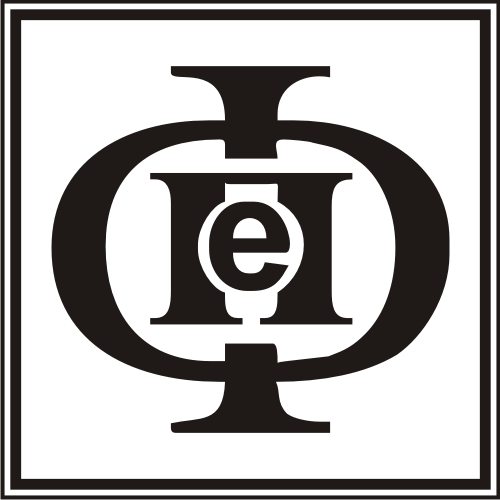 Republic of SrpskaUniversity of  Eastern SarajevoFaculty of Business EconomicsBijeljinaСемберских ратара бб, 76300 Бијељина. Телефон: 055/415-200, Email: dekan@fpe.ues.rs.ba, Web:  www.fpe.ues.rs.baЈИБ: 4400592530000, ПДВ: 4400592530000, Шифра дјелатности: 080302, Матични број: 01029606Организациони код: 12510015Семберских ратара бб, 76300 Бијељина. Телефон: 055/415-200, Email: dekan@fpe.ues.rs.ba, Web:  www.fpe.ues.rs.baЈИБ: 4400592530000, ПДВ: 4400592530000, Шифра дјелатности: 080302, Матични број: 01029606Организациони код: 12510015Семберских ратара бб, 76300 Бијељина. Телефон: 055/415-200, Email: dekan@fpe.ues.rs.ba, Web:  www.fpe.ues.rs.baЈИБ: 4400592530000, ПДВ: 4400592530000, Шифра дјелатности: 080302, Матични број: 01029606Организациони код: 12510015РбБрој дипл.Број инд.Презиме (име родитеља) имеДат. Рођ.Мјесто,   општина,   држава рођ.Држ.Датум дипл.Студијски програмНазив дипломског радаПР.Оцј. Дип.ECTSУпис. шк. год.Бр. додатка дипл.1.1424/2120/16 Мићић (Мирослав) Оливера7. 10. 1996.Сремска Митровица, Сремска Митровица, СрбијаРепублике Србије3. 2. 2021.Пословна економија, смјер Спољна трговина, порези и царинеЕ-маил маркетинг стратегија7.4892402016/2017.1424/212.1425/2128/16 Благојевић (Миладин) Дијана18. 6. 1997.Бијељина, Бијељина, БиХБиХ и РС12. 2. 2021.Пословна економија, смјер Спољна трговина, порези и царинеПромоција банкарских услуга7.0992402016/2017.1425/213.1426/21110/14 Ристић (Српко) Сандра9. 9. 1994.Илиџа, Илиџа, БиХБиХ и РС16. 2. 2021.Пословна економија, смјер Спољна трговина, порези и царинеПравни положај повлашћених акционара у праву Републике Српске6.52102402014/2015.1426/214.1427/2180/14 Савић (Ристо) Дејана29. 7. 1995.Бијељина, Бијељина, БиХБиХ и РС5. 3. 2021.Пословна економија, смјер Спољна трговина, порези и царинеНелојална конкуренција у праву Републике Српске6.4892402014/2015.1427/215.1428/219/16 Мирковић (Миломир) Николина25. 3. 1997.Брчко, Брчко, БиХБиХ и РС12. 3. 2021.Пословна економија, смјер Финансије, банкарство и осигурањеОсигурање као метода за управљање ризицима потрошачких кредита6.7392402016/2017.1428/216.1429/2131/11 Ђука (Драган) Весна20. 6. 1992.Зеница, Зеница, БиХБиХ и Федерације БиХ15. 3. 2021.Пословна економија, смјер Спољна трговина, порези и царинеУтицај демографских промјена на развој општине Бијељина7.0982402011/2012.1429/217.1430/216/16 Шакотић (Милорад) Марица13. 10. 1997.Зворник, Зворник, БиХБиХ и Републике Србије27. 4. 2021.Пословна економија, смјер Спољна трговина, порези и царинеСукобљене школе макроекономије8.3392402016/2017.1430/218.1431/2143/16 Копривица (Срђан) Кристина28. 9. 1997.Бијељина, Бијељина, БиХБиХ и РС29. 4. 2021.Пословна економија, смјер Финансије, банкарство и осигурањеАналитички показатељи у функцији оцјене финансијског положаја предузећа7.09102402016/2017.1431/219.1432/21120/07 Мићановић (Момир) Бранимир15. 12. 1988.Лозница, Лозница, СрбијаРепублике Србије5. 5. 2021.Пословна економија, смјер Пословна информатикаПреваре у осигурању од аутоодговорности7.0392402007/2008.1432/2110.1433/21130/15 Шехић (Мухамед) Аземина2. 9. 1994.Улм, Улм, ЊемачкаБиХ и РС13. 5. 2021.Пословна економија, смјер Спољна трговина, порези и царинеУговор о франшизингу и његов значај у савременом пословању6.792402015/2016.1433/2111.1434/2184/11 Вујадиновић (Ратко) Дајана6. 8. 1992.Илијаш, Илијаш, БиХБиХ и Федерације БиХ27. 5. 2021.Пословна економија, смјер Финансије, банкарство и осигурањеПензијски фонд као финансијска институција у Републици Српској7.2492402011/2012. 1434/2112.1435/217/15 Станишић (Славко) Сања5. 8. 1996.Зворник, Зворник, БиХБиХ и РС17. 6. 2021.Пословна економија, смјер Финансије, банкарство и осигурањеБанкарске услуге у праву Републике Српске6.8292402015/2016.1435/2113.1436/2121/17 Павловић (Слађан) Катарина11. 9. 1998.Зворник, Зворник, БиХБиХ и РС9. 7. 2021.Пословна економија, смјер Финансије, банкарство и осигурањеЗначај друштвене одговорности предузећа у савременим условима пословања9.97102402017/2018.1436/2114.1437/2122/17 Павловић (Слађан) Кристина11. 9. 1998.Зворник, Зворник, БиХБиХ и РС9. 7. 2021.Пословна економија, смјер Финансије, банкарство и осигурањеПравна природа полисе осигурања8.36102402017/2018.1437/2115.1438/21107/15 Бабић (Душко) Татјана14. 1. 1997.Брчко, Брчко, БиХБиХ и РС15. 7. 2021.Пословна економија, смјер Пословна информатикаСкладиштење података у облаку7.33102402015/2016.1438/2116.1439/21132/08 Ђерић (Алекса) Андриана17. 4. 1990.Зеница, Зеница, БиХРепублике Србије15. 7. 2021.Пословна економија, смјер Спољна трговина, порези и царинеПредузеће и производна функција предузећа са освртом на границу производних могућности7.1292402008/2019.1439/2117.1440/2110/17 Побрклић (Менсур) Амра13. 7. 1998.Сарајево, Центар, БиХБиХ и Федерације БиХ16. 7. 2021.Пословна економија, смјер Финансије, банкарство и осигурањеУлога комерцијалних банака у банкарском систему7.85102402017/2018.1440/2118.1441/2155/13 Југовић (Здравко) Љубица11. 5. 1994.Бијељина, Бијељина, БиХБиХ и РС16. 7. 2021.Пословна економија, смјер Финансије, банкарство и осигурањеБанкарско осигурање6.8592402013/2014.1441/2119.1442/2169/17 Ћатић (Срето) Бранко10. 1. 1998.Градишка, Градишка, БиХБиХ и РС21. 9. 2021.Пословна економија, смјер Пословна информатикаИграње квизова преко интернета7.6792402017/2018. 1442/2120.1443/211/17 Милошевић (Бранко) Милица27. 11. 1998.Зворник, Зворник, БиХБиХ и РС24. 9. 2021.Пословна економија, смјер Спољна трговина, порези и царинеУтицај квалитета услуге на сатисфакцију корисника8.21102402017/2018.1443/2121.1444/2159/15 Пено (Синиша) Данијела19. 8. 1996.Зворник, Зворник, БиХБиХ и РС27. 9. 2021.Пословна економија, смјер Спољна трговина, порези и царинеРегистрација и пословање спољнотрговинске фирме7.8592402015/2016.1444/2122.1445/21131/14 Јамина (Игор) Никола15. 6. 1995.Илиџа, Илиџа, БиХБиХ и РС27. 9. 2021.Пословна економија, смјер Пословна информатикаВидео конференције6.7692402014/2015.1445/2123.1446/21130/14 Настић (Цвијетко) Славиша22. 3. 1995.Бијељина, Бијељина, БиХБиХ и РС1. 10. 2021.Пословна економија, смјер Спољна трговина, порези и царинеИзазови опстанка ЕУ у 21. вијеку6.8592402014/2015.1446/2124.1447/21150/13 Пијетловић (Драган) Данко31. 10. 1994.Добој, Добој, БиХБиХ и РС1. 10. 2021.Пословна економија, смјер Спољна трговина, порези и царинеАкцизе у БиХ6.4592402013/2014.1447/2125.1448/2114/17 Стевановић (Ратко) Николина4. 2. 1998.Суботица, Суботица, СрбијаБиХ и РС26. 10. 2021.Пословна економија, смјер Финансије, банкарство и осигурањеМјеничне радње у праву Републике Српске8.91102402017/2018.1448/2126.1449/21129/14 Миљановић (Ристо) Милош4. 9. 1995.Београд, Савски венац, СрбијаБиХ и РС26. 10. 2021.Пословна економија, смјер Пословна информатикаМаркетиншки значај друштвених мрежа7.39102402014/2015.1449/2127.1450/2160/17 Ескић (Тихомир) Ана21. 6. 1998.Зворник, Зворник, БиХБиХ и РС2. 11. 2021.Пословна економија, смјер Спољна трговина, порези и царинеПонашање потрошача у дигиталном окружењу7.21102402017/2018.1450/2128.1451/2159/17 Станковић (Сретен) Маријана21. 7. 1998.Зворник, Зворник, БиХБиХ и РС2. 11. 2021.Пословна економија, смјер Спољна трговина, порези и царинеМотиви и понашање пословних купаца6.9792402017/2018.1451/2129.1452/2124/16 Пејић (Милан) Босиљка16. 10. 1997.Бијељина, Бијељина, БиХБиХ и РС3. 11. 2021.Пословна економија, смјер Финансије, банкарство и осигурањеОдређивање цијене капитала инвестиционих пројеката7.91102402016/2017.1452/2130.1453/21117/12 Ћорић (Младенко) Миљан7. 4. 1993.Лозница, Лозница, СрбијаБиХ и РС11. 11. 2021.Пословна економија, смјер Спољна трговина, порези и царинеАнализа примјене ПДВ-а у БиХ6.9192402012/2013.1453/2131.1454/2129/17 Дрљачић (Живко) Ангелина11. 3. 1998.Лозница, Лозница, СрбијаРепублике Србије18. 11. 2021.Пословна економија, смјер Финансије, банкарство и осигурањеСтепен финансијске самосталности и ликвидност као финансијски показатељи стабилности пословања предузећа9.3102402017/2018.1454/2132.1455/2110/16 Секулић (Сањин) Вања13. 12. 1997.Лозница, Лозница, СрбијаБиХ и РС19. 11. 2021.Пословна економија, смјер Финансије, банкарство и осигурањеИндустријско власништво над банкама6.6492402016/2017.1455/2133.1456/2191/10 Самоуковић (Младен) Радован20. 3. 1991.Сарајево, Центар, БиХБиХ и ФБиХ23. 11. 2021.Пословна економија, смјер Спољна трговина, порези и царинеУправљање људским ресурсима у услужним организацијама6.6792402010/2011.1456/2134.1457/2170/17 Мирковић (Војкан) Војислав25. 8. 1998.Бијељина, Бијељина, БиХБиХ и РС24. 11. 2021.Пословна економија, смјер Пословна информатикаКако се користе SQL упити у Access-у8.06102402017/2018.1457/2135.1458/2116/17 Томић (Љубиша) Тамара6. 4. 1998.Бијељина, Бијељина, БиХБиХ и РС3. 12. 2021.Пословна економија, смјер Пословна информатикаКарактеристике менаџмента у савременим условима пословања8.42102402017/2018.1458/2136.1459/2138/17 Црквењаш (Родољуб) Радош5. 5. 1998.Љубовија, Љубовија, СрбијаБиХ и Републике Србије10. 12. 2021.Пословна економија, смјер Пословна информатикаЗначај контроле као функције менаџмента7.5292402017/2018.1459/2137.1460/2113/17 Јанковић (Жељко) Вања17. 4. 1998.Соколац, Соколац, БиХБиХ и РС17. 12. 2021.Пословна економија, смјер Спољна трговина, порези и царинеУтицај Свјетске трговинске организације на међународну трговину6.8292402017/2018.1460/2138.1461/21207/10 Јањић (Јован) Невен30. 6. 1991.Тузла, Тузла, БиХБиХ и Федерације БиХ27. 12. 2021.Пословна економија, смјер Пословна информатикаРачуноводствени и порески третман улагања у некретнине6.67102402010/2011.1461/2139.1462/2163/13 Савић (Милутин) Јока1. 12. 1994.Брчко, Брчко, БиХБиХ и РС29. 12. 2021.Пословна економија, смјер Финансије, банкарство и осигурањеСистем здравственог осигурања у свијету са освртом на систем САД6.3392402013/2014.1462/2140.1463/2176/13 Поповић (Звонко) Никола24. 6. 1994.Лозница, Лозница, СрбијаРепублике Србије30. 12. 2021.Пословна економија, смјер Спољна трговина, порези и царинеОснове царинске политике БиХ и анализа царинских тарифа6.3392402013/2014.1463/2141.1464/226/17Давидовић (Бранислав) Тања12.08.1998.Зворник, Зворник, БиХБиХ и Републике Србије31.01.2022.Пословна економија, смјер Спољна трговина, порези и царинеКарактеристике бизнис плана на примјеру конкретног привредног субјекта6.4592402017/2018.1464/2242.1465/2286/19Зарић (Милан) Живка28.06.1985.Бијељина, Бијељина, БиХБиХ и РС18.02.2022.Пословна економија, смјер Спољна трговина, порези и царинеРачуноводствени третман и анализа потраживања6.91102402019/2020. уписана у 3. годину студија1465/22РбБрој дипломеБрој инд.Презиме (име родитеља) имеДат. Рођ.Мјесто,  општина,  држава рођ.Држ.Датум дипл.Студијски програмНазив мастер радаПР.Оцј.ECTSУпис. шк. год.Бр. додатка дипл.1.75/21-МС9/16-М2Продановић (Милић) Ненад16. 11. 1972.Сарајево, Центар, БиХБиХ и РС19. 5. 2021.Финансије, банкарство и осигурање (Мастер)Ограничења у примјени унификација рачуноводствених рјешења9.5710602016/2017.ДД-75/21-МС2.76/21-MС 10/15-M1 Максимовић (Предраг) Драгана21. 12. 1990.Бијељина, Бијељина, БиХБиХ и РС14. 6. 2021.Међународна економија (Мастер)Понуда индустријске зоне града Бијељине9.1410602015/2016.ДД-76/21-МС 3.77/21-MС 1/17-M2 Марковић (Обрен) Душко26. 4. 1993.Лозница, Лозница, СрбијаБиХ и РС23. 6. 2021.Финансије, банкарство и осигурање (Мастер)Утицај четврте индустријске револуције на развој националне економије8.7110602017/2018.ДД-77/21-МС 4.78/21-MС 16/17-M2 Крајишник (Стеван) Марко2. 5. 1993.Илиџа, Илиџа, БиХБиХ и РС12. 7. 2021.Финансије, банкарство и осигурање (Мастер)Могућност примјене финансијских деривата на финансијским тржиштима БиХ1010602017/2018.ДД-78/21-МС 5.79/21-MС 2/18-M1 Зец (Перица) Сандра18. 11. 1995.Рума,Рума,СрбијаРепублике Србије23. 9. 2021.Међународна економија (Мастер)Интернет маркетинг у функцији подршке развоју туристичких услуга8.869602017/2018.ДД-79/21-МС 6.80/21-MС 2/16-M2 Перић (Благоје) Никола12. 7. 1993.Лозница, Лозница, СрбијаБиХ и Републике Србије18. 10. 2021.Финансије, банкарство и осигурање (Мастер)Савремени приступ испитивања утицаја тржишног ризика на солвентност осигуравајућих компанија8.8610602016/2017.ДД-80/21-МС 7.81/21-MС 2/17-M2 Вркеш (Недељко) Јелена20. 1. 1988.Бугојно, Бугојно, БиХБиХ и ФБиХ23. 11. 2021.Финансије, банкарство и осигурање (Мастер)Поређење услуга мобилног банкарства у БиХ и Јапану9.8610602017/2018.ДД-81/21-МС 8.82/22-МС9/15-М1Мићић (Зоран) Дубравка31. 3. 1991.Власеница, Власеница, БиХБиХ и РС10. 2. 2022.Међународна економија (Мастер)Bitcoin, како настаје и гдје се користи?8.2910602015/2016.ДД-82/22-МС9.83/22-МС6/18-М1Петровић (Макевија) Слађана16.08.1995.Шабац, Шабац, СрбијаРепублике Србије22.02.2022.Међународна економија (Мастер)Електронско банкарство као специфичан облик банкарског пословања9.4310602018/2019.ДД-83/22-МС